AV REQUEST FORM for ExhibitorsSLA Pharmaceutical & Health Technology Spring MeetingApril 14 – 16th 2019 Philadelphia Hilton Penn’s LandingPSAV at the Philadelphia Hilton at Penn’s LandingInstructions:Fill out this form with your contact details and the type of monitor you would like to orderEmail to Paul Wermuth at pwermuth@psav.comPSAV will then contact you via phone for method of payment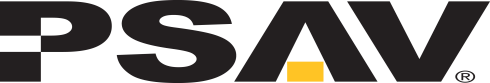 SPONSOR COMPANY INFORMATIONSPONSOR COMPANY INFORMATIONCompany name: Contact Person:Address: City, State & ZipTelephone number: Email Address: Booth Number:Each monitor will be for a 2 day rental and will include (Sunday reception, Monday & Tuesday)Each monitor will be for a 2 day rental and will include (Sunday reception, Monday & Tuesday)Each monitor will be for a 2 day rental and will include (Sunday reception, Monday & Tuesday)DESCRIPTIONPRICING INFORMATION24” Monitor table stand onlyPrice per day:  $250.00Additional Charge:  8% taxAdditional Charge:  $50.00 setup fee32” Monitor table stand onlyPrice per day:  $325.00Additional Charge:  8% taxAdditional Charge:  $50.00 setup fee42” Monitor table stand onlyPrice per day:  $475.00Additional Charge:  8% taxAdditional Charge:  $50.00 setup feeAV Contact Person:Paul WermuthAddress: 201 S. Christopher Columbus BoulevardCity, State & ZipPhiladelphia, PA  19106Telephone number: 215-413-2892Email Address: pwermuth@psav.com